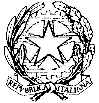 Ministero dell'Istruzione, dell'Università e della RicercaUFFICIO SCOLASTICO REGIONALE PER LA CAMPANIASCUOLA SECONDARIA DI I GRADO TITO LIVIO LARGO FERRANDINA A CHIAIA 3 - 80121 NAPOLI (NA) Tel. 081400485  Fax. 081400485  - Codice Fiscale: 80033420631 Codice Meccanografico: NAMM04900VE-mail namm04900v@istruzione.itRENDICONTAZIONE DELLE ATTIVITA’  DI  EDUCAZIONE CIVICAAnno scolastico 2020/2021Classe….. sez…..DISCIPLINANUCLEO TEMATICOCONTENUTIDATADALLE ORE ALLE ORETOTALE ORE SVOLTE ItalianoStoriaGeografiaScienze/MatematicaIngleseFrancese/SpagnoloTecnologiaArteMusica/Strumento musicaleScienze MotorieReligioneTOTALE ORE ANNUE SVOLTE (non meno di 33)TOTALE ORE ANNUE SVOLTE (non meno di 33)TOTALE ORE ANNUE SVOLTE (non meno di 33)TOTALE ORE ANNUE SVOLTE (non meno di 33)TOTALE ORE ANNUE SVOLTE (non meno di 33)